Профосмотры в ЕкатеринбургеЕсли вы не знаете, где пройти профосмотр, мы предлагаем «Дорожную больницу» города Екатеринбурга. У нас доступен периодический профосмотр для специалистов различных категорий: работников промышленных, образовательных, транспортных и других сфер. Обследование необходимо для контроля за состоянием человека. Осмотр помогает выявить у сотрудника заболевания, которые могут помешать выполнению его профессиональных обязанностей. Также мы предоставляем услугу – медосмотр при приеме на работу.Более подробно о прохождении можно узнать по телефону + 7 (343) 358-57-01 или
+7(343) 204-95-05 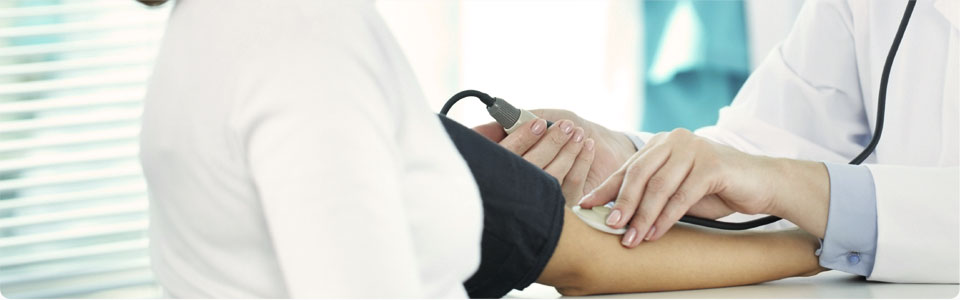 Особенности медицинского профосмотраПри профилактическом осмотре вам необходимо иметь при себе несколько документов:Паспорт;Личная медицинская книжка (при наличии);Результат флюорографии (можно копию), если в этом году уже ее делали;Направление от работодателя: на медицинский осмотр, на психиатрическое освидетельствование (или заключение психиатрического освидетельствования при наличии).Этапы прохождения профосмотраПрофосмотр состоит из двух этапов: сдачи анализов и консультации врачей. С актуальным списком необходимых обследований вы можете ознакомиться в таблице ниже.После обследования вы получите карту здоровья и заключение председателя комиссии.Преимущества обращения в клинику «РЖД-Медицина»Мы предлагаем удобный график и условия для прохождения профосмотров. Преимущества нашей клиники:Оперативное прохождение медосмотра;Компетентный персонал;Полная и точная отчетность ваших результатов.Для проведения обследований у нас есть необходимое современное оборудование и опытные врачи, имеющие опыт работы с данной техникой. Также мы предлагаем: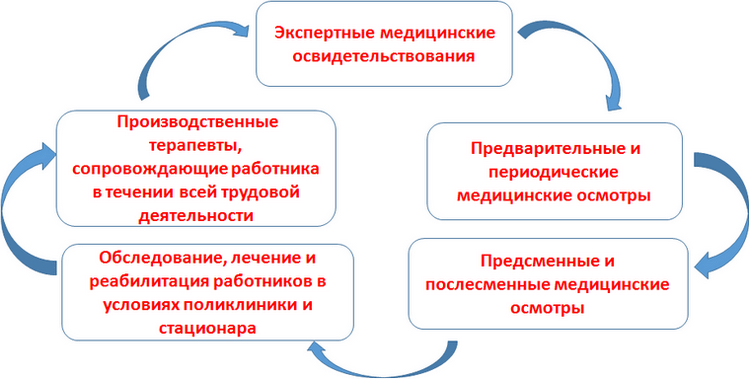 Запись на профосмотр в «Дорожной больнице»Записаться на профосмотр в нашей больнице в Екатеринбурге или узнать цену услуги можно, заполнив короткую форму на сайте. Также вы можете позвонить по телефону – он указан вверху сайта. Кроме того, сверху размещены кнопки – «Записаться на прием» и «Заказать звонок». Для предприятий действуют скидки, которые зависят от количества обследуемых работников.СПИСОК АНАЛИЗОВ И ОБСЛЕДОВАНИЙОбщий анализ крови развернутый + лейкоцитарная формулаАнализ мочи общийИсследование уровня глюкозыИсследование уровня общего холестеринаИсследование соскоба с шейки матки и цервикального каналаМикроскопическое исследование из уретры или влагалищаФлюорография легких цифроваяЭлектрокардиография и расшифровка, описание
и интерпретация электрокардиографических данныхТональная аудиометрияУЗИ молочных желез или маммографияКОНСУЛЬТАЦИИ СПЕЦИАЛИСТОВПрофилактический прием (осмотр, консультация) врача акушера-гинекологаПрофилактический прием (осмотр, консультация) врача-оториноларингологаПрофилактический прием (осмотр, консультация) врача-офтальмологаПрофилактический прием (осмотр, консультация) врача-неврологаПрофилактический прием (осмотр, консультация) врача-хирургаПрофилактический прием (осмотр, консультация) психиатраПрофилактический прием (осмотр, консультация) психиатра-наркологаПрофилактический прием (осмотр, консультация) врача-терапевта